Parent Resources Available:Parent LibraryAmerican Sign Language InterpreterSpanish InterpreterTranslated Print MaterialsPTA parent information on Common Core:  http://www.pta.org/parents/content.cfm?ItemNumber=2583District Website for Common Core Information:   http://www.stjohns.k12.fl.us/depts/is/CCSSFAQs.pdfFlorida Assessment Information.  This is where parents can go to see examples of the new Florida Assessments:http://www.fsassessments.com/Osceola’s Parent Involvement Mission StatementOsceola Elementary believes positive parent and family involvement is essential to student achievement and social development.  This policy seeks to strengthen the partnership among parent/guardians, school, community and the school district by providing opportunities for parents to become involved.Parent Teacher Compact:This is an agreement that parents, teachers and students sign each year making the commitment to become partners in the education process.  The compact will be distributed at the Meet the Teacher Open House at the beginning of the school year.  One part of this commitment is agreeing to attend at least one parent/teacher conference during the school year.Osceola’s 3 Rules of Parenting                                     *Children Arrive at School on Time and Ready to Learn        *Stay Involved in Your Child’s Education                                  *Read To or With Your Child Daily                                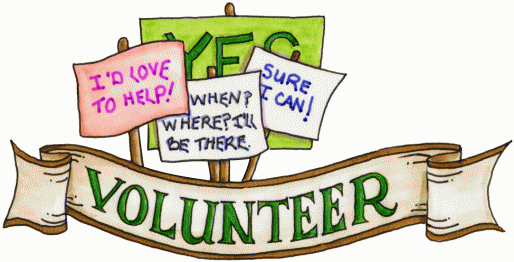 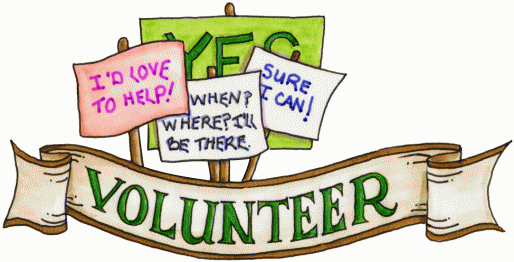 Opportunities for Parental Involvement:*Parent/Teacher Conferences*Open House/Meet the Teacher Night*AR “Read and Feed Nights”*FSA/FCAT and other informational meetings*Writer’s Showcase*Book Character Parade*PTO meetings*SAC meetings*Family Fun Night*Night of the Arts/ Ice Cream Social*Drama and Music Performances*Middle School Preparational/      Informational meetings*5th Grade Science Fair*Dad’s Breakfast*Kindergarten Walk